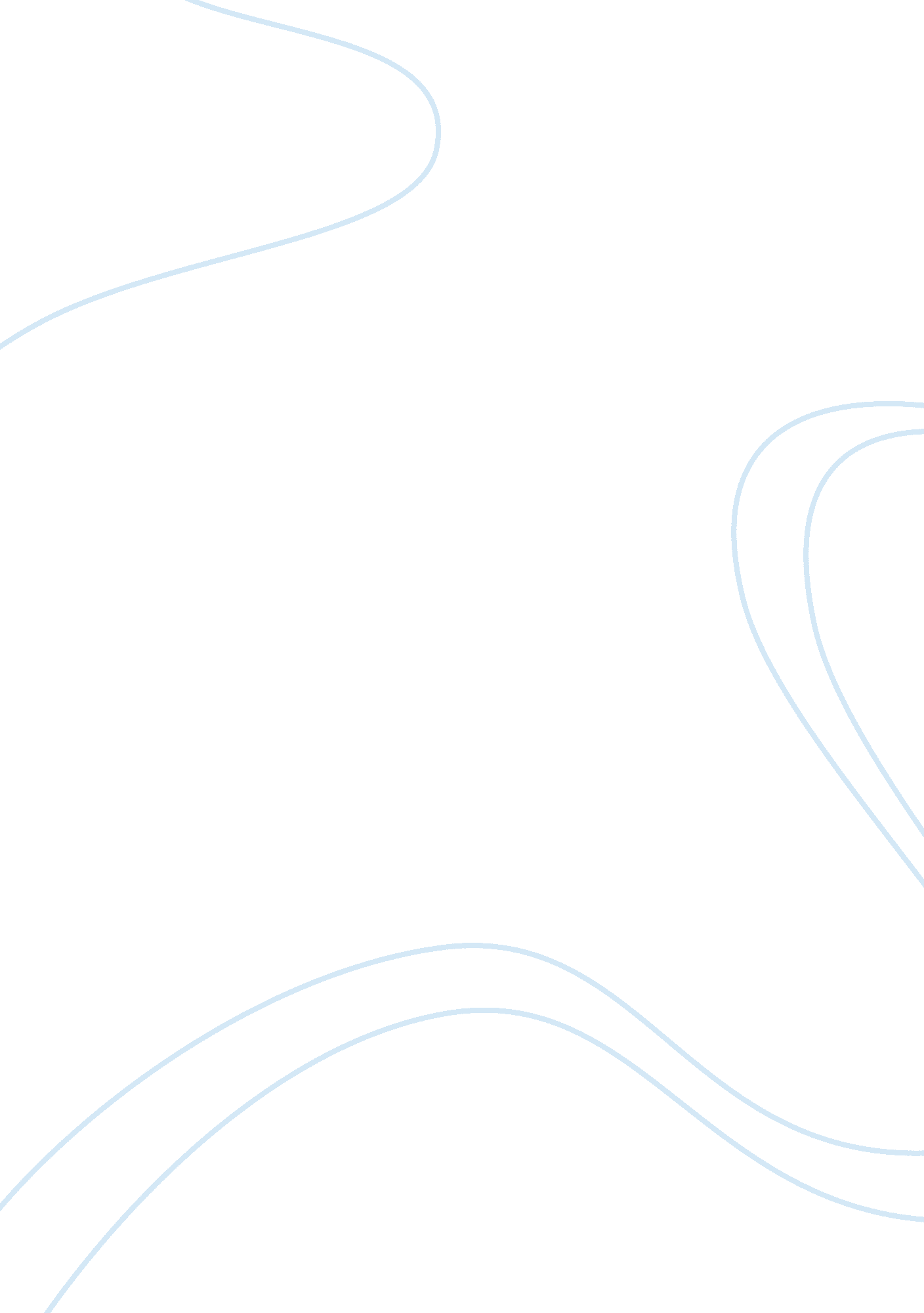 Struggles of europeans and native americansHistory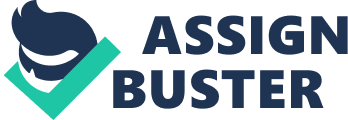 The paper " Struggles of Europeans and Native Americans" is an excellent example of a history essay. The struggle to attain freedom had different notion between Europeans and Native Americans. The “ discovery of America” was seen as an avenue of obtaining more benefits but also witnessed “ misfortunes” (Foner, 2017, p. 2). According to Adam Smith, Europeans were, on the other hand, enjoying life as the development of America was seen as “ splendor and glory”. Additionally, as Atlantic emerged to become an avenue of conducting trade and create population movements. The emergence of Western Hemisphere opened long histories that discussed slavery and freedom. Europeans owned property and land. The attitude towards property follows the land system that was event among the Native Americans. The Indians at the western region had a rigid social order hence acquired little land. Fewer Indians had no knowledge about land fencing. However, Native Americans split land according to their families. The land was used seasonally among the Native Americans but the Europeans used it commercially (Foner, 2017). Europeans viewed Indians as “ noble savages” or uncivilized barbarians. The perception of Europeans was based on the first encounter as they saw them as ugly and inferior. As expressed by Foner, “ the first explorer to encounter a major American civilization was Hernan Cortes” (Foner, 2017, p 21). This illustrates the struggle of acquiring the empire by the Americans. “ The Columbian exchange” opened up America as the population was growing rapidly (Foner, 2017, p. 21). However, the trade altered the evolution during the eve of the contract. The notion differences led to the suffering of the Indian population as a catastrophic decline hit them because of the contract with the Europeans (Foner, 2017, p. 22). Conclusively, it is apparent that on the eve of the contract indicates the different interests of both Europeans and Native Americans. Additionally, their struggles showed how it affected other communities negatively, for example, the suffering of the Indians due to the contract. 